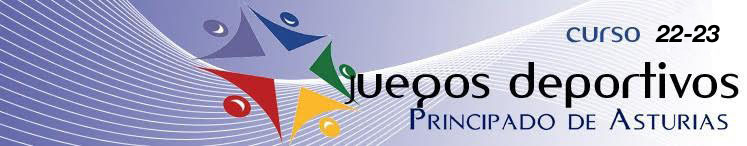 FASE REGIONAL FÚTBOL SALACADETE MASCULINOEquipos participantes01.- I.E.S. Juan de Villanueva A02.- I.E.S. Juan de Villanueva B03.- C.P. El Parque04.- I.E.S. Astures05.- Rayo Conceyín A06.- Rayo Conceyín B07.- I.E.S. Sánchez Lastra08.- Colegio Inglés09.- C.D. Gijón Playas FS10.- I.E.S.  La Ería Montealto 11.- Colegio Los Robles Sistema de competición: Liga a doble vuelta todos contra todos (22 jornadas, 1 equipo descansa por jornada).Fase final: Mayo 2023. Por concentración en una misma instalación. Localidad sin determinar 	4º clasificado  -  1º clasificado (Semifinal 1)	3º clasificado  -  2º clasificado (Semifinal 2)Los perdedores de las semifinales jugarán 3º y 4º puesto.Los vencedores de las semifinales jugarán la Final.Fechas de competición: 5, 12, 19, 26 de Noviembre; 10, 17 de Diciembre; 14, 21, 28 de Enero; 4, 11, 25 de Febrero; 4, 11, 18, 25 de Marzo; 1, 15, 22, 29 de Abril; 6 y 13 de Mayo. CALENDARIO Documentación obligatoria:Hoja de inscripción que deberá descargarse de la página web: http://tematico.asturias.es/unidep/deportes/index.htm. Inscripciones OnlineLicencia Deportiva de los Juegos del Principado según modelo que deberá  descargarse de la página web: http://tematico.asturias.es/unidep/deportes/index.htm. Inscripciones Online D.N.I. o Pasaporte individual o fotocopia de los mismos.En el caso de extranjeros, se admitirá como documento acreditativo la tarjeta de residencia o pasaporte extranjero individual o fotocopia de los mismos.Jornada 1: 05 / 11 / 2022Jornada 1: 05 / 11 / 2022Jornada 12: 25 / 02 / 2023Jornada 12: 25 / 02 / 2023LOCAL:VISITANTE:LOCAL:VISITANTE:I.E.S. Sánchez LastraColegio InglésColegio InglésI.E.S. Sánchez LastraC.D. Gijón Playas FSRayo Conceyín ARayo Conceyín AC.D. Gijón Playas FSColegio Los RoblesC.P. El ParqueC.P. El ParqueColegio Los RoblesI.E.S Juan de Villanueva AI.E.S Juan de Villanueva BI.E.S Juan de Villanueva BI.E.S Juan de Villanueva AI.E.S. AsturesRayo Conceyín BRayo Conceyín BI.E.S. AsturesDESCANSA I.E.S. La EríaDESCANSA I.E.S. La EríaDESCANSA I.E.S. La EríaDESCANSA I.E.S. La EríaJornada 2: 12 / 11 / 2022Jornada 2: 12 / 11 / 2022Jornada 13: 04 / 03 / 2023Jornada 13: 04 / 03 / 2023LOCAL:VISITANTE:LOCAL:VISITANTE:Colegio InglésRayo Conceyín BRayo Conceyín BColegio InglésI.E.S Juan de Villanueva BI.E.S. AsturesI.E.S. AsturesI.E.S Juan de Villanueva BC.P. El ParqueI.E.S Juan de Villanueva AI.E.S Juan de Villanueva AC.P. El ParqueRayo Conceyín AColegio Los RoblesColegio Los RoblesRayo Conceyín AI.E.S. La EríaC.D. Gijón Playas FSC.D. Gijón Playas FSI.E.S. La EríaDESCANSA  I.E.S. Sánchez LastraDESCANSA  I.E.S. Sánchez LastraDESCANSA  I.E.S. Sánchez LastraDESCANSA  I.E.S. Sánchez LastraJornada 3: 19 / 11 / 2022Jornada 3: 19 / 11 / 2022Jornada 14: 11 / 03 / 2023Jornada 14: 11 / 03 / 2023LOCAL:VISITANTE:LOCAL:VISITANTE:C.D. Gijón Playas FSI.E.S. Sánchez LastraI.E.S. Sánchez LastraC.D. Gijón Playas FSColegio Los RoblesI.E.S. La EríaI.E.S. La EríaColegio Los RoblesI.E.S Juan de Villanueva ARayo Conceyín ARayo Conceyín AI.E.S Juan de Villanueva AI.E.S. AsturesC.P. El ParqueC.P. El ParqueI.E.S. AsturesRayo Conceyín BI.E.S Juan de Villanueva BI.E.S Juan de Villanueva BRayo Conceyín BDESCANSA  Colegio InglésDESCANSA  Colegio InglésDESCANSA  Colegio InglésDESCANSA  Colegio InglésJornada 4: 26 / 11 / 2022Jornada 4: 26 / 11 / 2022Jornada 15: 18 / 03 / 2023Jornada 15: 18 / 03 / 2023LOCAL:VISITANTE:LOCAL:VISITANTE:Colegio InglésI.E.S Juan de Villanueva BI.E.S Juan de Villanueva BColegio InglésC.P. El ParqueRayo Conceyín BRayo Conceyín BC.P. El ParqueRayo Conceyín AI.E.S. AsturesI.E.S. AsturesRayo Conceyín AI.E.S. La EríaI.E.S Juan de Villanueva AI.E.S Juan de Villanueva AI.E.S. La EríaI.E.S. Sánchez LastraColegio Los RoblesColegio Los RoblesI.E.S. Sánchez LastraDESCANSA: C.D. Gijón Playas FSDESCANSA: C.D. Gijón Playas FSDESCANSA: C.D. Gijón Playas FSDESCANSA: C.D. Gijón Playas FSJornada 5: 10 / 12 / 2022Jornada 5: 10 / 12 / 2022Jornada 16: 25 / 03 / 2022Jornada 16: 25 / 03 / 2022LOCAL:VISITANTE:LOCAL:VISITANTE:C.D. Gijón Playas FSColegio InglésColegio InglésC.D. Gijón Playas FSI.E.S Juan de Villanueva AI.E.S. Sánchez LastraI.E.S. Sánchez LastraI.E.S Juan de Villanueva AI.E.S. AsturesI.E.S. La EríaI.E.S. La EríaI.E.S. AsturesRayo Conceyín BRayo Conceyín ARayo Conceyín ARayo Conceyín BI.E.S Juan de Villanueva BC.P. El ParqueC.P. El ParqueI.E.S Juan de Villanueva BDESCANSA  Colegio Los RoblesDESCANSA  Colegio Los RoblesDESCANSA  Colegio Los RoblesDESCANSA  Colegio Los RoblesJornada 6: 17 / 12 / 2022Jornada 6: 17 / 12 / 2022Jornada 17: 01 / 04 / 2023Jornada 17: 01 / 04 / 2023LOCAL:VISITANTE:LOCAL:VISITANTE:Colegio InglésC.P. El ParqueC.P. El ParqueColegio InglésRayo Conceyín AI.E.S Juan de Villanueva BI.E.S Juan de Villanueva BRayo Conceyín AI.E.S. La EríaRayo Conceyín BRayo Conceyín BI.E.S. La EríaI.E.S. Sánchez LastraI.E.S. AsturesI.E.S. AsturesI.E.S. Sánchez LastraC.D. Gijón Playas FSColegio Los RoblesColegio Los RoblesC.D. Gijón Playas FSDESCANSA  I.E.S. Juan de Villanueva ADESCANSA  I.E.S. Juan de Villanueva ADESCANSA  I.E.S. Juan de Villanueva ADESCANSA  I.E.S. Juan de Villanueva AJornada 7: 14 / 01 / 2023Jornada 7: 14 / 01 / 2023Jornada 18: 15 / 04 / 2023Jornada 18: 15 / 04 / 2023LOCAL:VISITANTE:LOCAL:VISITANTE:Colegio Los RoblesColegio InglésColegio InglésColegio Los RoblesI.E.S Juan de Villanueva AC.D. Gijón Playas FSC.D. Gijón Playas FSI.E.S Juan de Villanueva ARayo Conceyín BI.E.S. Sánchez LastraI.E.S. Sánchez LastraRayo Conceyín BI.E.S Juan de Villanueva BI.E.S. La EríaI.E.S. La EríaI.E.S Juan de Villanueva BC.P. El ParqueRayo Conceyín ARayo Conceyín AC.P. El ParqueDESCANSA  I.E.S. AsturesDESCANSA  I.E.S. AsturesDESCANSA  I.E.S. AsturesDESCANSA  I.E.S. AsturesJornada 8: 21 / 01 / 2023Jornada 8: 21 / 01 / 2023Jornada 19: 22 / 04 / 2023Jornada 19: 22 / 04 / 2023LOCAL:VISITANTE:LOCAL:VISITANTE:Colegio InglésRayo Conceyín ARayo Conceyín AColegio InglésI.E.S. La EríaC.P. El ParqueC.P. El ParqueI.E.S. La EríaI.E.S. Sánchez LastraI.E.S Juan de Villanueva BI.E.S Juan de Villanueva BI.E.S. Sánchez LastraC.D. Gijón Playas FSI.E.S. AsturesI.E.S. AsturesC.D. Gijón Playas FSColegio Los RoblesI.E.S Juan de Villanueva AI.E.S Juan de Villanueva AColegio Los RoblesDESCANSA: Rayo Conceyín BDESCANSA: Rayo Conceyín BDESCANSA: Rayo Conceyín BDESCANSA: Rayo Conceyín BJornada 9: 28 / 01 / 2023Jornada 9: 28 / 01 / 2023Jornada 20: 29 / 04 / 2022Jornada 20: 29 / 04 / 2022LOCAL:VISITANTE:LOCAL:VISITANTE:I.E.S Juan de Villanueva AColegio InglésColegio InglésI.E.S Juan de Villanueva AI.E.S. AsturesColegio Los RoblesColegio Los RoblesI.E.S. AsturesRayo Conceyín BC.D. Gijón Playas FSC.D. Gijón Playas FSRayo Conceyín BC.P. El ParqueI.E.S. Sánchez LastraI.E.S. Sánchez LastraC.P. El ParqueRayo Conceyín AI.E.S. La EríaI.E.S. La EríaRayo Conceyín ADESCANSA  I.E.S. Juan de Villanueva BDESCANSA  I.E.S. Juan de Villanueva BDESCANSA  I.E.S. Juan de Villanueva BDESCANSA  I.E.S. Juan de Villanueva BJornada 10: 04 / 02 / 2023Jornada 10: 04 / 02 / 2023Jornada 21: 06 / 05 / 2023Jornada 21: 06 / 05 / 2023LOCAL:VISITANTE:LOCAL:VISITANTE:Colegio InglésI.E.S. La EríaI.E.S. La EríaColegio InglésI.E.S. Sánchez LastraRayo Conceyín ARayo Conceyín AI.E.S. Sánchez LastraC.D. Gijón Playas FSI.E.S Juan de Villanueva BI.E.S Juan de Villanueva BC.D. Gijón Playas FSColegio Los RoblesRayo Conceyín BRayo Conceyín BColegio Los RoblesI.E.S Juan de Villanueva AI.E.S. AsturesI.E.S. AsturesI.E.S Juan de Villanueva ADESCANSA  C.P. El ParqueDESCANSA  C.P. El ParqueDESCANSA  C.P. El ParqueDESCANSA  C.P. El ParqueJornada 11: 11 / 02 / 2023Jornada 11: 11 / 02 / 2023Jornada 22: 13 / 05 / 2023Jornada 22: 13 / 05 / 2023LOCAL:VISITANTE:LOCAL:VISITANTE:I.E.S. AsturesColegio InglésColegio InglésI.E.S. AsturesRayo Conceyín BI.E.S Juan de Villanueva AI.E.S Juan de Villanueva ARayo Conceyín BI.E.S Juan de Villanueva BColegio Los RoblesColegio Los RoblesI.E.S Juan de Villanueva BC.P. El ParqueC.D. Gijón Playas FSC.D. Gijón Playas FSC.P. El ParqueI.E.S. La EríaI.E.S. Sánchez LastraI.E.S. Sánchez LastraI.E.S. La EríaDESCANSA  Rayo Conceyín ADESCANSA  Rayo Conceyín ADESCANSA Rayo Conceyín ADESCANSA Rayo Conceyín A